Name:_______________________________________________________					Period:________Science in the News  - Claim, Evidence, Reasoning Tree MapSource Suggestions (no encyclopedia, book review, or opinion type articles):Science News (www.sciencenews.org) or Science News for Students (student.societyforscience.org/sciencenews-students)Science Daily (www.sciencedaily.com/)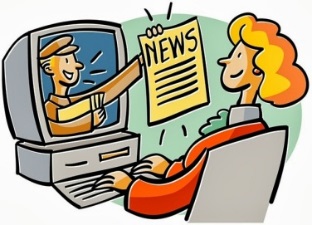 National Geographic (www.nationalgeographic.com)NASA Science (science.nasa.gov/science-news)Physics News (www.phys.org)Nonfiction current events by reading level (www.newela.com)Any major newspaper, magazine, or TV/radio station (New York Times, Science World, BBC, NPR, etc.) Part I: Article Source Evaluation (10 points)Part II: Make a tree map to show the main idea/claim of the articles and at least one piece of evidence that supports the main idea/claim. (10 points)Part III: Write a COHESIVE summary that summarizes the main idea/claim of the article. Be sure to include evidence and reasoning to support the main idea/claim. (18 points)Part IV: Opinion – Why did you pick this article? Describe a personal connection you can make to this text. What did you find interesting/surprising? What questions or further information would you like to know about this topic? (2 pts)____________________________________________________________________________________________________________________________________________________________________________________________________________________________________________________________Claim (Thesis Statement): 1-2 sentences Evidence: 1-2 sentencesReasoning (Commentary): 2-3 sentencesConcluding Sentence: 1-2 sentencesCredibility:Thesis Statement (Claim): ____ transition   ____ claims Beowulf is static OR dynamic    ____ identifies young warrior trait   ____ identifies older king traitBODY PARAGRAPH:Topic Sentence____ appropriate transition   ____ references Beowulf as young warrior  _____expresses character trait using synonym(s)   Evidence – see rubric belowCommentary____ explains how evidence shows trait    ____ elaborates on how this trait makes Beowulf a successful heroClosing Sentence____ uses appropriate transition   ____ mentions Beowulf as young warrior again   ____ uses synonyms for traitArticle Title: (1)Article Title: (1)Source (Name of Magazine, Newspaper, or Internet Website): (1)Source (Name of Magazine, Newspaper, or Internet Website): (1)Web URL: (1)(yes, copy the entire web address)Web URL: (1)(yes, copy the entire web address)Author of the Article: (1)Author of the Article: (1)Educational background/professional experience of the author: (2)Educational background/professional experience of the author: (2)Name of Scientist(s): Where Scientist work: Publication date (is the information current?): (1)Is it copyrighted (Yes or No)? (1)* Tip: look for © Bibliography of the article: (2) *Tip: go to easybib.comLast name, First name. "Article Title." Website Title. Publisher of Website, Day Month Year article was published. Web. Day Month Year article was accessed. Example: Cain, Kevin. "The Negative Effects of Facebook on Communication." Social Media Today RSS N.p., 29 June 2012. Web. 02 Jan. 2013.Bibliography of the article: (2) *Tip: go to easybib.comLast name, First name. "Article Title." Website Title. Publisher of Website, Day Month Year article was published. Web. Day Month Year article was accessed. Example: Cain, Kevin. "The Negative Effects of Facebook on Communication." Social Media Today RSS N.p., 29 June 2012. Web. 02 Jan. 2013.___________________________________________________________________________________________________________________________________________________________________________________________________________________________________________________________________________________________________________________________________________________________________________________________________________________________________________________________________________________________________________________________________________________________________________________________________________________________________________________________________________________________________________________________________________________________________________________________________________________________________________________________________________________________________________________________________________________________________________________________________Claim is clearly stated (1-2 sentences)One piece of evidence that accurately supports the claim (2-3 sentences)Reasoning thoughtfully explains evidence and shows how evidence supports the claim (3-4 sentences)Concluding sentence is included (1 sentence)Experienced (4)Thoughtfully states claim Proficient (3)Clearly states claimBasic (2)States claimBelow Basic (1)Unclear claimNot Evident (0)No claimExperienced (4)Thoughtful evidence that supports claim Proficient (3)Clear evidence that supports claim Basic (2)Presents vague evidence Below Basic (1)Evidence may not support claimNot Evident (0)No evidenceExperienced (6)Thoroughly explains evidence and shows how evidence supports the claimProficient (4)Thoroughly  explains evidence and attempts to show evidence supports the claimBasic (3)Attempts to explain the evidence and may or may not show how evidence supports the claimBelow Basic (2)Unclear explanation of the evidenceNot Evident (0)No evidenceConcluding SentenceExperienced (4)Thoughtfully restates claim using transition Proficient (3)Clearly restates claim using transitionBasic (2)Restates claim; may not have transition Below Basic (1)Unclear restatement of reason Not Evident (0)No concluding sentenceExperienced (4)Thoughtfully states claim Proficient (3)Clearly states claimBasic (2)States claimBelow Basic (1)Unclear claimNot Evident (0)No claim